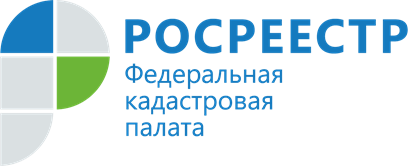 Пресс-релизКадастровая палата по Владимирской области реализует «дорожную карту» по наполнению ЕГРН актуальными сведениямиНа сегодняшний день в ЕГРН внесено 89% сведений о границах населенных пунктов. В 2022 году в реестр границ внесена информация о 91 населенном пункте Владимирской области, в том числе: д. Березницы,                с. Черниж, с. Санино, д. Конышево, д. Бабарино, д. Старово, с. Вишенки,               с. Глебовское, с. Гнездилово и т.д. Земли населенных пунктов – это земли, которые используются и предназначаются для застройки и развития населенных пунктов. Границы населенных пунктов отделяют их от земель иных категорий. Границы населенных пунктов не могут пересекать границы муниципальных образований или выходить за их границы, а также пересекать границы земельных участков, предоставленных гражданам или юридическим лицам.Установление границ населенных пунктов осуществляется с целью передачи земель в ведение муниципального образования и обеспечения органам власти возможности осуществлять свои полномочия в области регулирования земельных отношений. Решение об установлении или изменении границ населенных пунктов принимают органы местного самоуправления.Внесение в ЕГРН сведений о границах населенных пунктов осуществляется в порядке межведомственного взаимодействия. Директор Кадастровой палаты по Владимирской области Александр Шатохин отмечает: «Наличие в ЕГРН сведений о границах административно-территориальных образований является гарантом соблюдения требований законодательства при проведении кадастрового учета, что повышает защищенность имущественных прав юридических лиц и граждан».В развитие проекта по наполнению ЕГРН необходимыми сведениями в регионах утверждены «дорожные карты», мероприятия по реализации которых проводятся в соответствии с основными положениями методических рекомендаций, подготовленных центральным аппаратом Росреестра, и предполагают совместную масштабную работу Росреестра, органов исполнительной власти и местного самоуправления.  «Реализация комплексного плана по наполнению ЕГРН полными и точными сведениями имеет большое значение. Качество и полнота данных ЕГРН способствуют повышению инвестиционной и экономической привлекательности региона», - обращает внимание руководитель Управления Росреестра по Владимирской области Алексей Сарыгин.Материал подготовлен пресс-службой Управления Росреестра и Кадастровой палатыпо Владимирской областиКонтакты для СМИ:Управление Росреестра по Владимирской областиг. Владимир, ул. Офицерская, д. 33-аОтдел организации, мониторинга и контроля(4922) 45-08-29(4922) 45-08-26Филиал ФГБУ «ФКП Росреестра» по Владимирской областиг. Владимир, ул. Луначарского, д. 13АОтдел контроля и анализа деятельности(4922) 77-88-78